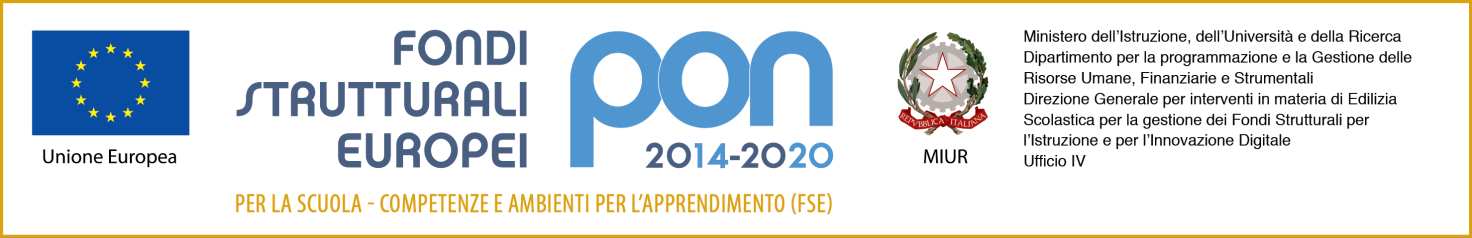 Codice progetto: 10.2.1A-FSEPON-SI2019-31CUP: J18H18000560007Al dirigente scolasticoDell’IC Carlo VCarlentiniALLEGATO B – Scheda di Valutazione -  ESPERTO INTERNO MODULO “SPERIMENT’ARTE,   ArtisticaMENTE :  segno, colore e forma” - Scuola Infanzia.Il/La sottoscritto/a __________________________________________, nato/a a_____________________il ________________, e residente a ___________________ in via __________________________, n.____Consapevole delle sanzioni penali, nel caso di dichiarazioni non veritiere, di formazione o uso di atti falsi, richiamate dall’art. 76 del DPR 445/2000, dichiara che i titoli di seguito elencati e auto-valutati trovano facile riscontro nel Curriculum Vitae allegato TITOLI CULTURALI (fino ad un massimo di punti 27)Tutti i titoli devono essere pertinenti al settore di interventoTITOLI DI SERVIZIO E PROFESSIONALI (fino ad un massimo di punti 23)PROPOSTA PROGETTUALE (fino ad un massimo di punti 20)Programma Operativo Nazionale “Per la scuola – Competenze e ambienti per l’apprendimento” 2014-2020 ProgrammaOperativoNazionale2014IT05M2OP001Obiettivo Specifico 10.2 – Miglioramento delle competenze chiave degli allievi, anche mediante il supporto dello sviluppo delle capacità di docenti, formatori e staff. Azione 10.2.1 Azioni specifiche per la scuola dell’infanzia (linguaggi e multimedialità, espressione creativa,  espressività corporea); Istituto  COMPRENSIVO   “CARLO V”Via dello Stadio, 32  -  CARLENTINI (SR)e-mail: sric81900e@istruzione.it  pec: sric81900e@pec.istruzione.it- 095.993791 – fax 095.992865 DESCRIZIONEPUNTIDa compilare a cura del candidatoRiservato alla Commissione1Titolo di studio ulteriore rispetto a quello necessario per l’accesso al ruolo (si valuta il titolo più alto)PUNTIDa compilare a cura del candidatoRiservato alla CommissioneLaurea (si valuta solo 1 titolo)3Diploma Istruzione superiore (max 2 titoli)12Altri titoli Dottorato di ricerca, inerente l’incarico (si valuta un solo titolo)6Certificazioni \Attestati rilasciati da Enti Pubblici aventi pertinenza con le discipline coinvolte o con le professionalità richieste (2 punti per Cert., fino ad un massimo di punti 6)2Partecipazione a corsi di formazione attinenti alla figura richiesta, in qualità di discente (2 per ciascun corso di almeno 20 ore, fino ad un massimo di punti 6)2Certificazione di competenze informatiche: ECDL, Microsoft Office Specialist, IC3, MCAS, ICL, P.E.K.I.T. (max 2 certificazioni).2DESCRIZIONEPUNTI Da compilare a cura del candidatoRiservato alla CommissioneRiservato alla CommissionePUNTI TOTALI1Partecipazione a corsi di formazione attinenti alla figura richiesta, in qualità di docente (3 per ciascun corso di almeno 20 ore, fino ad un massimo di punti 12)32Pubblicazione riferita alle discipline coinvolte nei rispettivi moduli o alle professionalità richieste (2 punto per pubblicazione fino ad un massimo di punti 8)23Esperienze lavorative e formative con l’utilizzo di piattaforme online nell’ambito di progetti PON/POR con finanziamenti FSE o FESR  (punti 1 per ogni anno si servizio fino ad un massimo di punti 3)1DESCRIZIONEPUNTI MAXRiservato alla Commissione1Chiarezza e qualità della proposta progettuale (obiettivi formativi, risultati attesi)52Coerenza del percorso progettuale (articolazione e contenuti, linee metodologiche, modalità di valutazione)53Originalità della proposta progettuale10Data: ______________Firma